Annexe 1 : Formulaire d’inscription 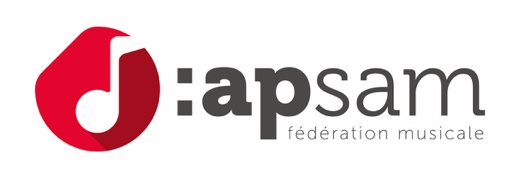 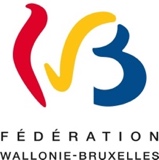 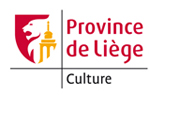 Concours 2024 Jeunes solistes en province de Liège(éliminatoires du Concours SONATINA 2024)Dimanche 24 mars 2024 – Conservatoire de Verviers (rue Chapuis 6)Formulaire à envoyer pour le 15 mars 2024 à secretariat@apsam.beNOM et prénom :…………………………………………………………………………………….......Adresse : ………………………………………………………………………………………………......Date de naissance : ……………………... Email : …………………………………………………...GSM : ……………………………………Compte bancaire : ........................................................Instrument : ................................................  Niveau :    O Sonatine   O Sonate   O Concerto Programme proposé : .................................................................................................................………………………………………………………………………………….Accompagnateur « officiel » :    O oui      O non     Nom de l’accompagnateur privé : ............................................................Je suis membre de : .........................................................................................(société affiliée à l’APSAM)Je joins au présent document une copie de ma carte d’identité, la partition soliste en format PDF ainsi que la partition de piano d’accompagnement en format PDF ( si accompagnateur « officiel » choisi).Je m’engage à verser, avant le 15 mars 2024, le droit d'inscription de 10 € (dix euros) sur le compte BE74-0001-0050-2407 de l'Asbl APSAM, avec en communication : Jeunes solistes suivi du nom du candidat. Date : ……………….    Signature du participant : ………………………………………………Signature des parents (pour les mineurs) : ……………………………………………………..